Utilizzo del Portale LavoratoreGUIDA PER IL DIPENDENTE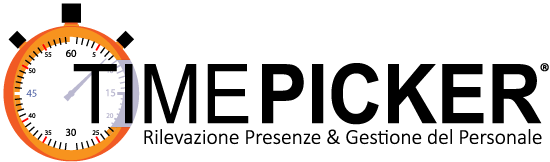 Ricezione e-mail di benvenutoPer accedere al Portale Lavoratore di TIMEPicker, è necessario aver ricevuto l’e-mail contenente lo Username, la Password provvisoria e il Link alla pagina WEB.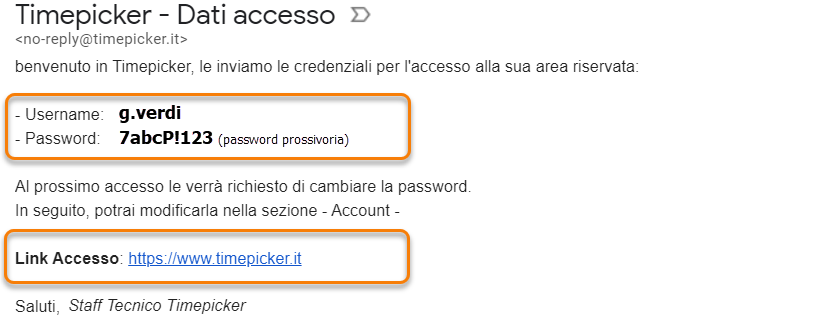 Primo accesso al Portale LavoratorePer accedere al Portale Lavoratore di TIMEPicker è necessario aprire un Browser Internet come Google Chrome e procedere come segue:Sulla barra dell’indirizzo digitare l’indirizzo web timepicker.it e premere il tasto INVIO sulla tastieraInserire lo Username ricevuto nell’email di benvenutoInserire la Password provvisoriaFare clic su Entra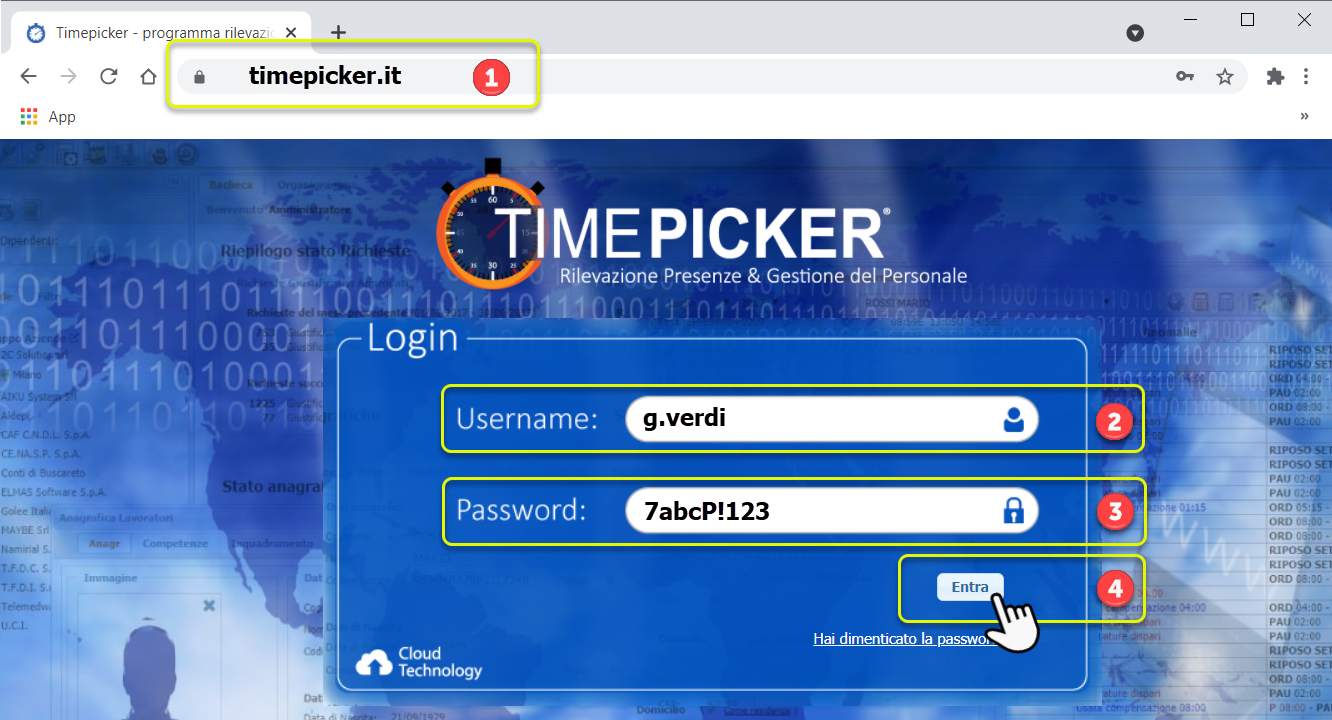 Barra degli StrumentiTimbratura Virtuale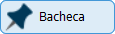 I dipendenti abilitati hanno a disposizione l’utilità Terminale Virtuale che consente di timbrare l’Entrata e L’uscita direttamente dal Portale Lavoratore di TIMEPicker.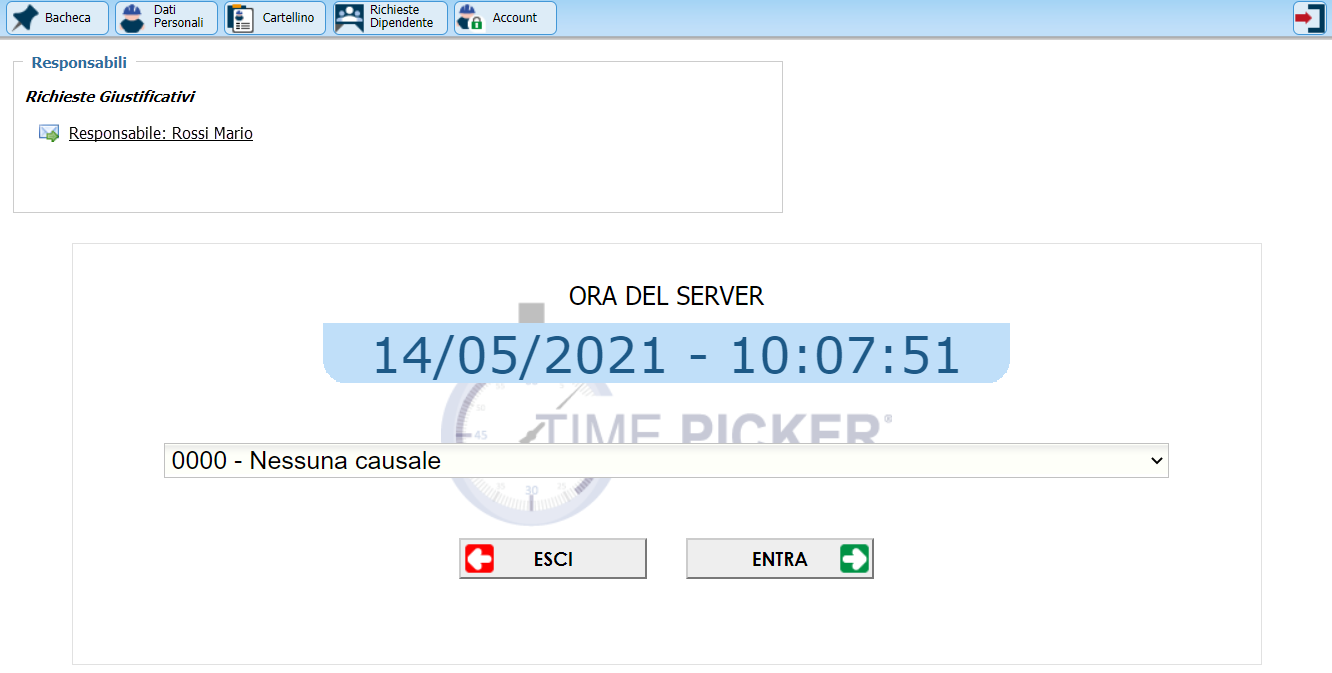 Per timbrare l’ENTARTA e l’USCITA è sufficiente fare clic sui rispettivi pulsanti ENTRA e ESCI del terminale Virtuale; le timbrature effettuate verranno visualizzate direttamente nel cartellino.CartellinoFare clic sul pulsante  per aprire il proprio cartellino in sola visualizzazione.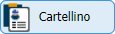 Tramite il cartellino è possibile visualizzare eventuali anomalie dovute a:Assenze da giustificareTimbrature mancate o invertite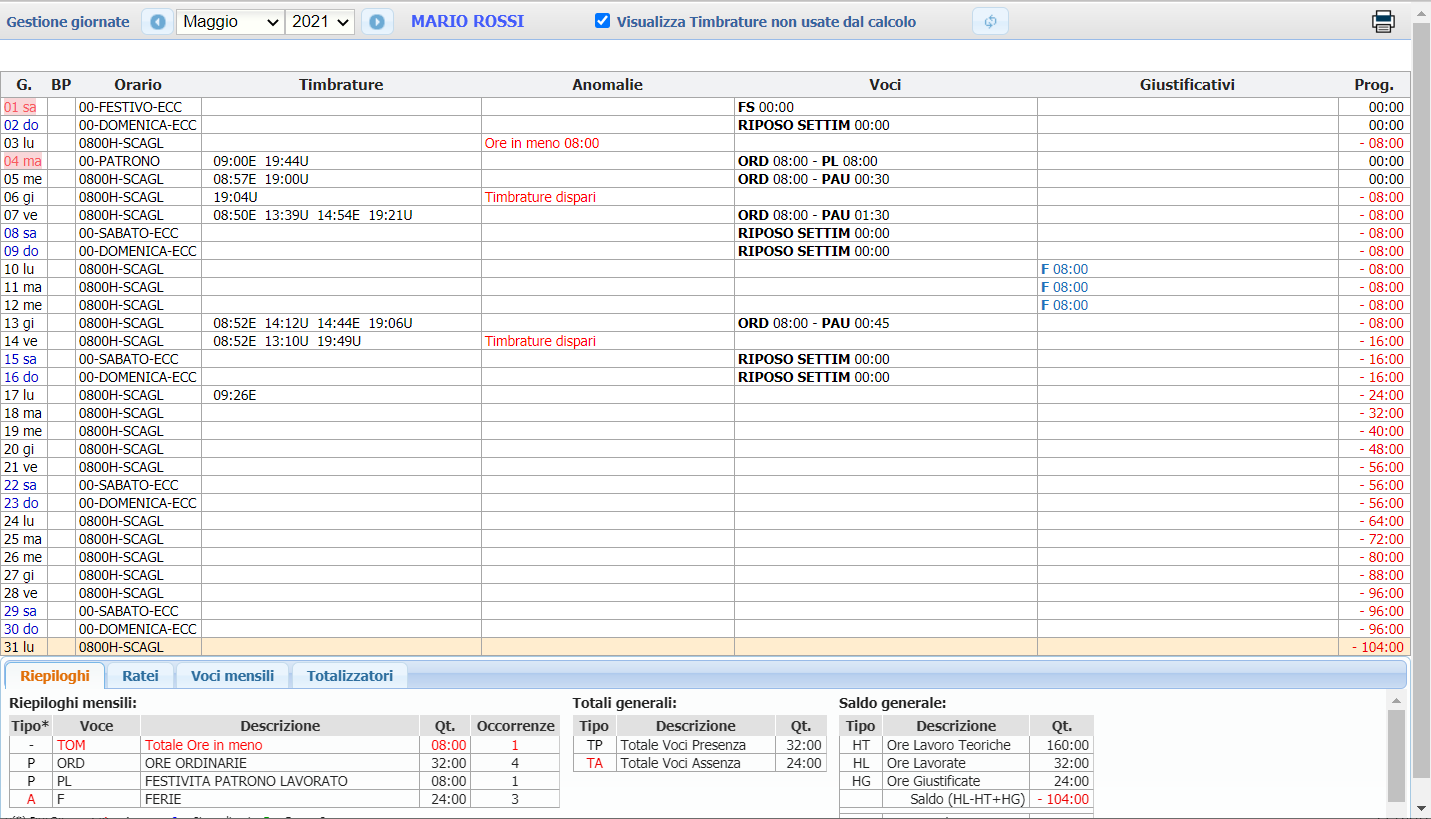 Richieste Dipendente - Giustificativi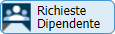 TIMEPicker consente di richiedere varie tipologie di giustificativo al proprio Responsabile il quale provvederà ad autorizzare la richiesta.Per accedere al modulo di richiesta giustificativi:Fare clic sul pulsante Richieste DipendenteFare clic su Richiesta Giustificativi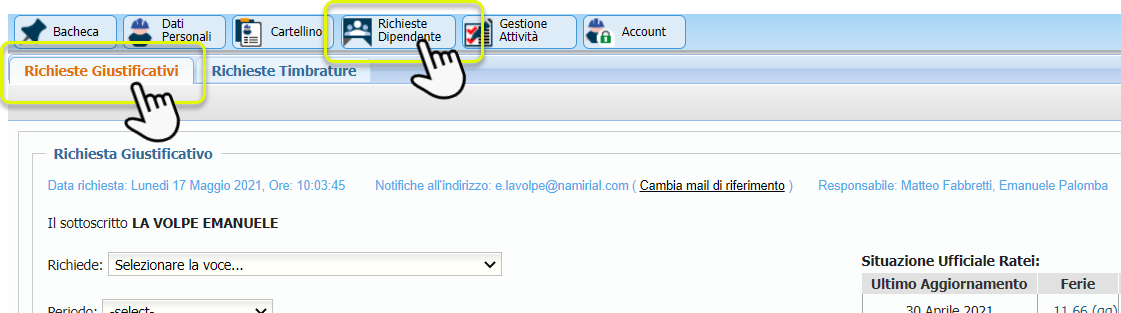 Compilazione richiesta di GiustificativoPer richiedere un giustificativo vanno compilati i seguenti campi: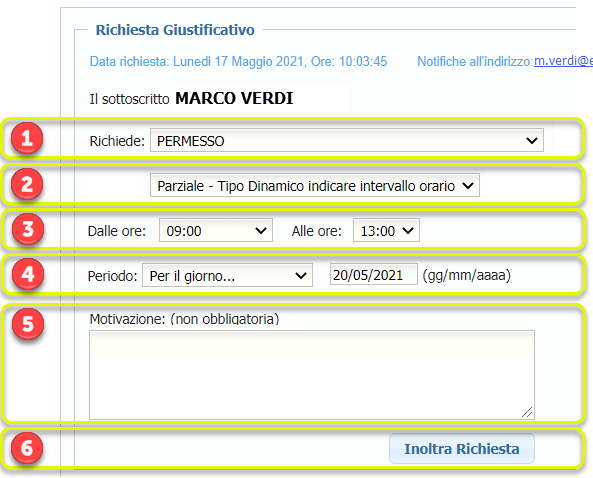 Aprire il menu a tendina per selezionare il Giustificativo da richiedereSelezionare la copertura:Parziale per selezionare un periodo in oreCompleto per coprire l’intera giornata lavorativaSe si è selezionata la copertura Parziale, indicare l’arco temporale dalle ore, alle oreSelezionare il periodo di tempo:Per il giorno (singolo giorno)Per il periodo dal/al (per indicare più giorni)Inserire una Motivazione (non obbligatoria)Fare clic sul pulsante Inoltra Richiesta per completare l’operazioneImportanteRichiesta giustificativi per lunghi periodi:Il programma esclude in automatico i giorni non lavorativi dalla richiesta, per tanto è possibile effettuare richieste (dal/al) comprendenti sabati, domeniche, giorni festivi e/o non lavorativi in genere.Cancellazione richieste in attesa di approvazione:Cliccando sul pulsante Cancella Richiesta Il dipendente può cancellare direttamente una richiesta in attesa di approvazione.Cancellazione richieste già Approvate:Per cancellare una richiesta già Approvata dal responsabile è sufficiente fare clic sul pulsante Cancella Richiesta, in questo caso però la richiesta di cancellazione andrà approvata dal Responsabile.Verifica stato di approvazioneLe richieste effettuate possono assumere i seguenti stati di approvazione: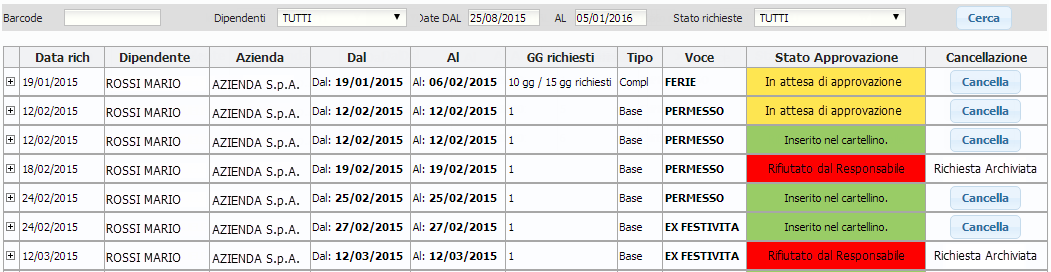 Richieste Dipendente - TimbratureTIMEPicker consente di richiedere eventuali timbrature mancate al proprio Responsabile il quale provvederà ad autorizzare la richiesta.Per accedere al modulo di richiesta giustificativi:Fare clic sul pulsante Richieste DipendenteFare clic su Richieste Timbrature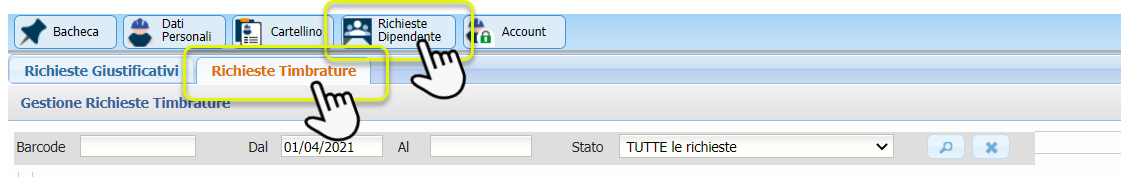 Compilazione richiesta Timbratureper aprire il modulo di richiesta timbrature fare clic sul pulsante + Nuova Richiesta 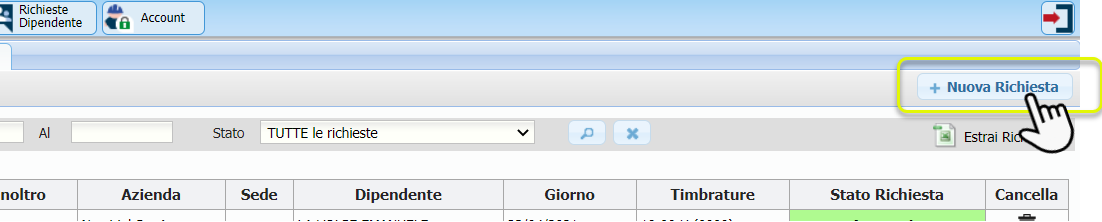 Per richiedere le timbrature del giorno vanno compilati i seguenti campi: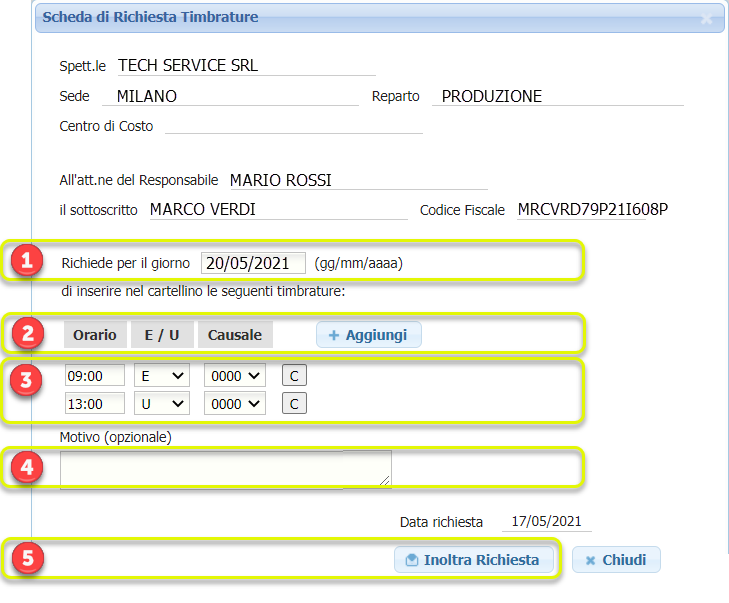 Selezionare/Inserire il giorno per il quale si richiedono e timbraturePremere il pulsante + Aggiungi per richiedere più timbrature per lo stesso giornoPer ogni timbratura indicare:Orario (hh:mm)Verso (E/U)Inserire una Motivazione (non obbligatoria)Fare clic sul pulsante Inoltra Richiesta per completare l’operazioneIl sistema invia immediatamente una email di notifica che avvisa il Responsabile e il Dipendente della presenza di una nuova richiesta da approvare.Verifica stato di approvazioneLe richieste effettuate possono assumere i seguenti stati di approvazione:Gestione Account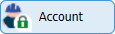 L’utilità Gestione Account consente all’utente di cambiare l’indirizzo e-mail di riferimento e la password di accesso.Per aprire l’utilità di gestione dell’account fare click sul pulsante  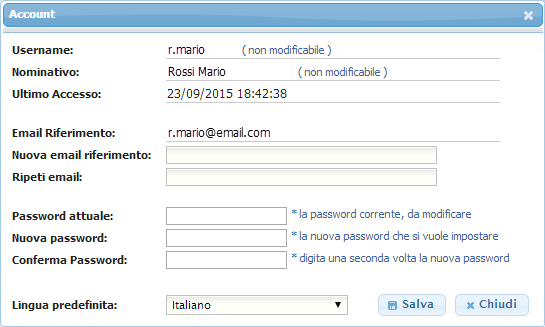 Modifica dell’indirizzo email per le notificheInserire la nuova e-mail nel campo Nuova e-mail riferimentoRipetere il nuovo indirizzo e-mail nel campo di controllo Ripeti e-mailCliccare sul pulsante Salva per completare l’operazioneModifica della password di accessoInserire la vecchia password nel campo Password attualeInserire la nuova password nel campo Nuova PasswordRipetere la nuova password nel campo di controllo Conferma PasswordCliccare sul pulsante Salva per completare l’operazioneEMISSIONE DEL DOCUMENTO Azione Data Nominativo Funzione Redazione 17/05/2021Emanuele La VolpeSoftware AnalystVerifica 17/05/2021Matteo FabbrettiTeam Leader del Servizio Approvazione REGISTRO DELLE VERSIONI N°Ver/Rev/Bozza Data emissione Descrizione Osservazioni 1.0 17/05/2021Prima emissione del documento secondo lo schema del manuale AgID per l’accreditamento Prima versione secondo il modello dell’Agenzia per l’Italia Digitale (AgID) La Bacheca è la pagina iniziale del Portale Lavoratore e può contenere il Terminale Virtuale che consente al dipendente di timbrare l’Entrata e l’Uscita direttamente dal proprio PC o Smartphone. 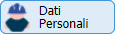 La sezione Dati Personali contiene le informazioni personali come la foto, i dati anagrafici e di inquadramento del dipendente.Il Cartellino consente di visualizzare i dati di presenza e assenza del mese in corso e dei mesi precedenti; Questa funzione, se presente, consente di richiedere giustificativi al proprio responsabile;Da qui si accede alla gestione dell’account per il cambio della password e dell’email personale;Richiesta in Attesa di Approvazione: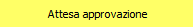 Richiesta Approvata e inserita nel cartellino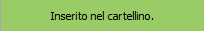 Richiesta Rifiutata dal Responsabile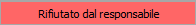 Richiesta in Attesa di Approvazione:Richiesta Approvata e inserita nel cartellinoRichiesta Rifiutata dal Responsabile